LOCAL GOVERNMENT (MISCELLANEOUS PROVISIONS) ACT, 1982 SECTIONS 14 TO 17PREMISE/ VARIATION REGISTRATION FORMTo:	Darlington Borough CouncilI hereby make application under the provisions of the above-mentioned Act for registration or variation, of a premises to carry on the business or practice of (* please )APPLICANT DETAILSPREMISE DETAILSIf Yes, please give brief detailsPREVIOUS REGISTRATIONS (Continue on a separate sheet if necessary)Please see the notes below before you sign this form Notes:	The completed application together with the appropriate fee should be returned to:Licensing SectionTown HallDarlington   DL1 5QTBy completing this document you give Darlington Borough Council the authority to collect and retain information about you for the purpose of your registration to carry on a (business of tattooing)’, ‘(business of cosmetic piercing)’, ‘(business of electrolysis), or (business of semi-permanent skin-colouring).  In order to grant a registration we may need to check this information with other enforcement agencies, local authorities or government departments.We must protect the public funds we handle and so we may use the information you have provided on this form to prevent and detect fraud.  We may also share this information, for the same purposes, with other organisations, which handle public funds.  Darlington Borough Council will not disclose this information about you unless the law permits.Darlington Borough Council is the Data Controller for the purpose of the Data Protection Act.  If you want to know more about the information the Authority holds about you, or the way the Authority uses that information please contact 01325 388076.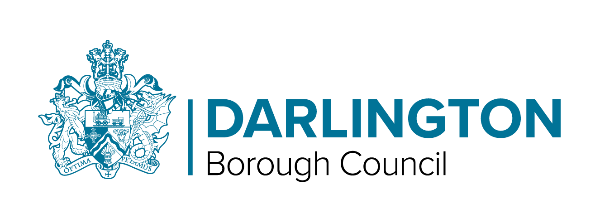                                        Licensing SectionTown Hall, Darlington DL1 5QTTel: 01325 405 888Email: licensing@darlington.gov.ukNEWVARIATIONVARIATIONPREMISE NAMEPREMISE NAMEPREMISE NAMETYPE OF REGISTRATION PLEASE TICK BOX/ES BELOW THAT YOUR ARE APPLYING FORTYPE OF REGISTRATION PLEASE TICK BOX/ES BELOW THAT YOUR ARE APPLYING FORTYPE OF REGISTRATION PLEASE TICK BOX/ES BELOW THAT YOUR ARE APPLYING FORTYPE OF REGISTRATION PLEASE TICK BOX/ES BELOW THAT YOUR ARE APPLYING FORTYPE OF REGISTRATION PLEASE TICK BOX/ES BELOW THAT YOUR ARE APPLYING FORTYPE OF REGISTRATION PLEASE TICK BOX/ES BELOW THAT YOUR ARE APPLYING FORTYPE OF REGISTRATION PLEASE TICK BOX/ES BELOW THAT YOUR ARE APPLYING FORTYPE OF REGISTRATION PLEASE TICK BOX/ES BELOW THAT YOUR ARE APPLYING FORTYPE OF REGISTRATION PLEASE TICK BOX/ES BELOW THAT YOUR ARE APPLYING FORTYPE OF REGISTRATION PLEASE TICK BOX/ES BELOW THAT YOUR ARE APPLYING FORTYPE OF REGISTRATION PLEASE TICK BOX/ES BELOW THAT YOUR ARE APPLYING FORTYPE OF REGISTRATION PLEASE TICK BOX/ES BELOW THAT YOUR ARE APPLYING FORTYPE OF REGISTRATION PLEASE TICK BOX/ES BELOW THAT YOUR ARE APPLYING FORTYPE OF REGISTRATION PLEASE TICK BOX/ES BELOW THAT YOUR ARE APPLYING FORTYPE OF REGISTRATION PLEASE TICK BOX/ES BELOW THAT YOUR ARE APPLYING FORTYPE OF REGISTRATION PLEASE TICK BOX/ES BELOW THAT YOUR ARE APPLYING FORAcupunctureAcupunctureCosmetic PiercingCosmetic PiercingElectrolysisElectrolysisTattooingTattooingSemi Permanent Skin ColouringPlease list the type of treatments or activity you are applying for:E.g Botox and/or MicrobladingPlease list the type of treatments or activity you are applying for:E.g Botox and/or MicrobladingPlease list the type of treatments or activity you are applying for:E.g Botox and/or MicrobladingPlease list the type of treatments or activity you are applying for:E.g Botox and/or MicrobladingPlease list the type of treatments or activity you are applying for:E.g Botox and/or MicrobladingTitleSurnameSurnameFirst NamesDate of BirthEmail:Home AddressHome AddressHome AddressHome AddressPostcode:Mobile:Address for correspondence associated with this application (if different to the address above)Address for correspondence associated with this application (if different to the address above)Address for correspondence associated with this application (if different to the address above)Post CodePost CodeTELEPHONE NUMBERSTELEPHONE NUMBERSTELEPHONE NUMBERSDaytime Evening MobileE-MAIL ADDRESS (if you would prefer us to correspond with you by e-mail):E-MAIL ADDRESS (if you would prefer us to correspond with you by e-mail):E-MAIL ADDRESS (if you would prefer us to correspond with you by e-mail):Trading Name of BusinessBusiness Postal AddressBusiness Postal AddressPostcode:Business Telephone NumberDo you have planning permission?YesNoNumber of rooms to be used for this businessWill the premises be used for any other activity?YesNoWill treatment areas be separate from other activities?YesNoIf Yes, this will be carried on in If Yes, this will be carried on in If Yes, this will be carried on in Separate RoomSeparate RoomCubicleAre the premises provided with the following?Are the premises provided with the following?Are the premises provided with the following?Are the premises provided with the following?Are the premises provided with the following?Are the premises provided with the following?Indicate source ie Mains/Private/LPG etcIndicate source ie Mains/Private/LPG etcIndicate source ie Mains/Private/LPG etcIndicate source ie Mains/Private/LPG etcIndicate source ie Mains/Private/LPG etcIndicate source ie Mains/Private/LPG etcIndicate source ie Mains/Private/LPG etcIndicate source ie Mains/Private/LPG etcIndicate source ie Mains/Private/LPG etcWater SupplyYesNoNoElectricity SupplyYesNoGas SupplyYesNoAre the following amenities available on the premises for the sole use of the proprietor and operators?Wash Hand Basin(s)YesNoSole UseYesNoSink(s)YesNoSole UseYesNoHot and Cold WaterYesNoSole UseYesNoWater Closet(s)YesNoSole UseYesNoPlease give details of arrangement for cleansingPlease give details of fittings and equipmentWhat arrangements have been made for the sterilisation of instruments?What arrangements have been made for the disposal of waste?Registration HeldIssuing AuthorityDate(s)Have you ever been refused a registration? 				YesNo*If Yes please give details (use a separate sheet of paper if necessary)Have you ever been convicted of an offence under Section 16 of the Local Government (Miscellaneous Provisions) Act, 1982 or been refused registration under Section 14 or 15 of the said Act?				Have you ever been convicted of an offence under Section 16 of the Local Government (Miscellaneous Provisions) Act, 1982 or been refused registration under Section 14 or 15 of the said Act?				Have you ever been convicted of an offence under Section 16 of the Local Government (Miscellaneous Provisions) Act, 1982 or been refused registration under Section 14 or 15 of the said Act?				YesNoHave you ever been convicted of an offence under Section 16 of the Local Government (Miscellaneous Provisions) Act, 1982 or been refused registration under Section 14 or 15 of the said Act?				Have you ever been convicted of an offence under Section 16 of the Local Government (Miscellaneous Provisions) Act, 1982 or been refused registration under Section 14 or 15 of the said Act?				Have you ever been convicted of an offence under Section 16 of the Local Government (Miscellaneous Provisions) Act, 1982 or been refused registration under Section 14 or 15 of the said Act?				*If Yes please give details below*If Yes please give details below*If Yes please give details below*If Yes please give details belowName of CourtDateOffenceSentenceSentenceSentenceSentenceDECLARATION:I hereby declare that to the best of my knowledge and belief the information I have given on this form is true and correct.  I understand that to give false information or make a false statement knowingly or recklessly, or omit any information form this application is an offence and may result in prosecutionSignedDate